ТИПОВОЕ КОНКУРСНОЕ ЗАДАНИЕКОМПЕТЕНЦИИ«СИТИ-ФЕРМЕРСТВО»ДЛЯ ВОЗРАСТНОЙ КАТЕГОРИИ «Юниоры»14-16 ЛЕТКонкурсное задание включает в себя следующие разделы: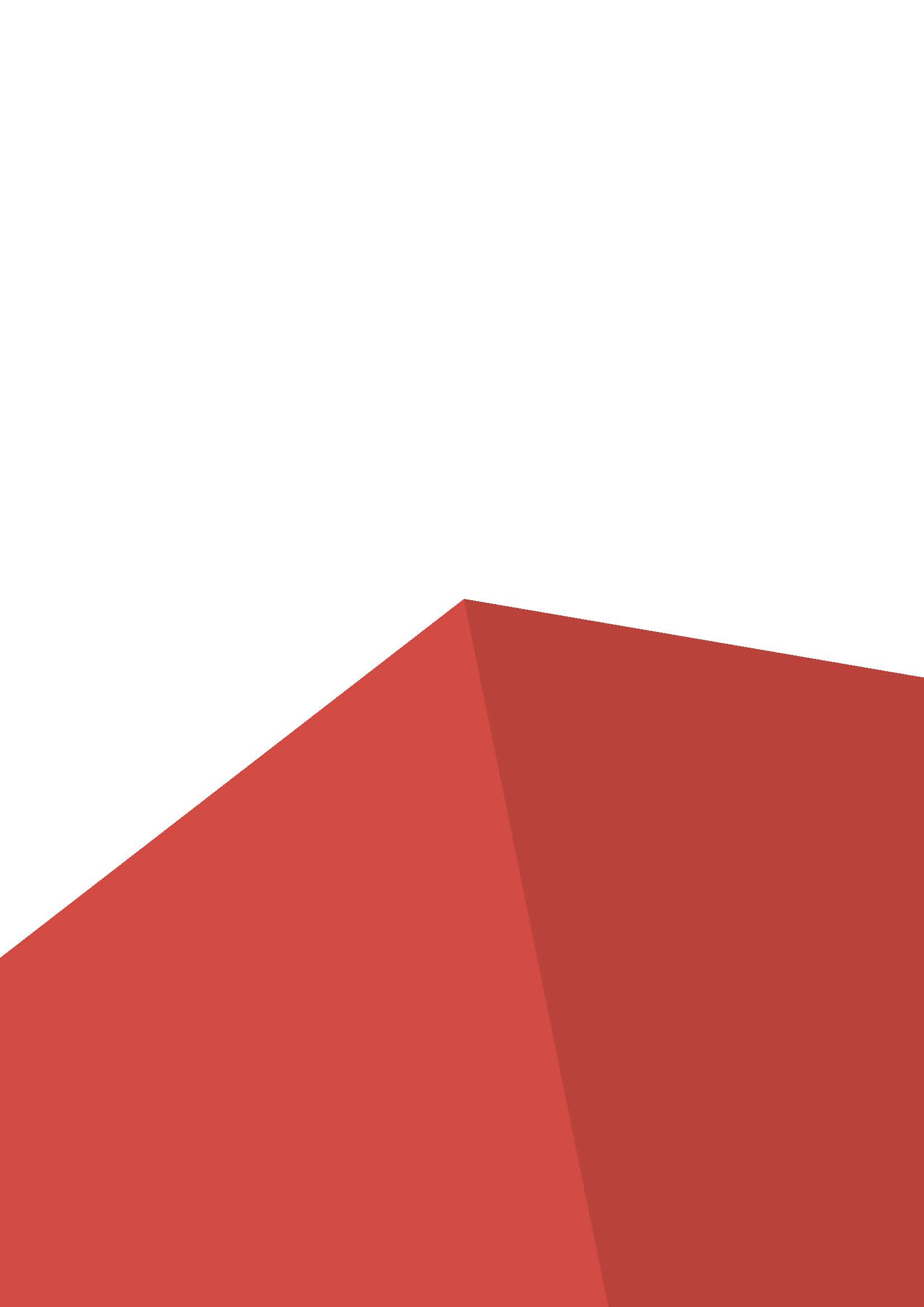 Форма участия в конкурсе: Индивидуальный конкурсОбщее время на выполнение задания: 12 ч.Задание для конкурса: Содержанием конкурсного задания является разработка программного обеспечения для управления сити-фермой, монтаж электронной составляющей подготовка питательного раствора и запуск системы. Участникам выдается:Вертикальная ферма с установленным освещением и системой слива-полива, оборудование и расходные материалы для успешного выполнения задания;техническое задание и описание требований к работе системы.Конкурсное задание имеет несколько модулей, выполняемых последовательно. Окончательные аспекты критериев оценки уточняются членами жюри. Оценка производится в процессе выполнения модулей конкурсного задания и по завершении работы. Если участник конкурса не выполняет требования техники безопасности, подвергает опасности себя или других конкурсантов, такой участник может быть отстранен от конкурса.Время и детали конкурсного задания в зависимости от конкурсных условий могут быть изменены членами жюри.Модули задания и необходимое время Таблица 1.Модуль A: Разработка программного обеспечения для сити-фермыКонкурсантам необходимо написать программу для контроллера Arduino. Система должна реализовывать полив, включать подсветку, вести хронометраж, определять температуру и влажность окружающей среды. Вся информация о состоянии системы должна выводится на дисплей. Результатом выполненной работы является запрограммированная и собранная система на рабочем столе (верстаке). Итоговый вариант программного кода, необходимо сохранить на рабочем столе под названием: Сити-фермерство_модуль A_ФИО_участника_Номер рабочего места_. Пример: Сити-фермерство_Модуль А_Иванов ИИ_5Модуль B: Монтаж механизмов и датчиков на установку и их подключение к контроллеруУчастники должны произвести монтаж электрощита на корпус гидропонной установки, а именно:В щиток на 24 модуля на din-рейку установить:4 автоматических выключателей, где один на 25А – общий, на 10А – управляют каждым каналом реле, через выключатель на 6А подключается питание контроллера.Три розетки;Завести в электрощит провода питания от насосов, ламп и датчиков, и подключить в управляющие элементы. Подключать к сети 220v можно только после проверки подключения ТАПом на короткие замыкания и оголенные провода. Определить места для установки датчиков и произвести монтаж.Результатом выполненной работы является полностью собранный электрощит, смонтированный на корпус установки, подключенные лампы, насос и датчики к управляющим элементам.Модуль C: Подготовка питательного раствора и запуск системыУчастникам необходимо подготовить питательный раствор в зависимости от объема воды в баке и фазы роста и вида растения. А также произвести окончательную наладку оборудования системы и осуществить запуск вертикальной фермы по выращиванию агрокультур.Критерии оценки.Таблица 2.Наименование модуляНаименование модуляСоревновательный день (С1, С2, С3)Время на заданиеAРазработка программного обеспечения для сити-фермыС1 9.00-14.004 часаBМонтаж механизмов и датчиков на установку и их подключение к контроллеруС2 14.00-18.004 часаCПодготовка питательного раствора и запуск системыС3 9.00-14.004 часаКритерийКритерийБаллыБаллыБаллыКритерийКритерийСудейские аспектыОбъективная оценкаОбщая оценкаAРазработка программного обеспечения для сити-фермы6,0026,0032,00BМонтаж механизмов и датчиков на установку и их подключение к контроллеру9,0023,0032,00CПодготовка питательного раствора и запуск системы7,0029,0036,00ИтогоИтого22,0078,00100,00